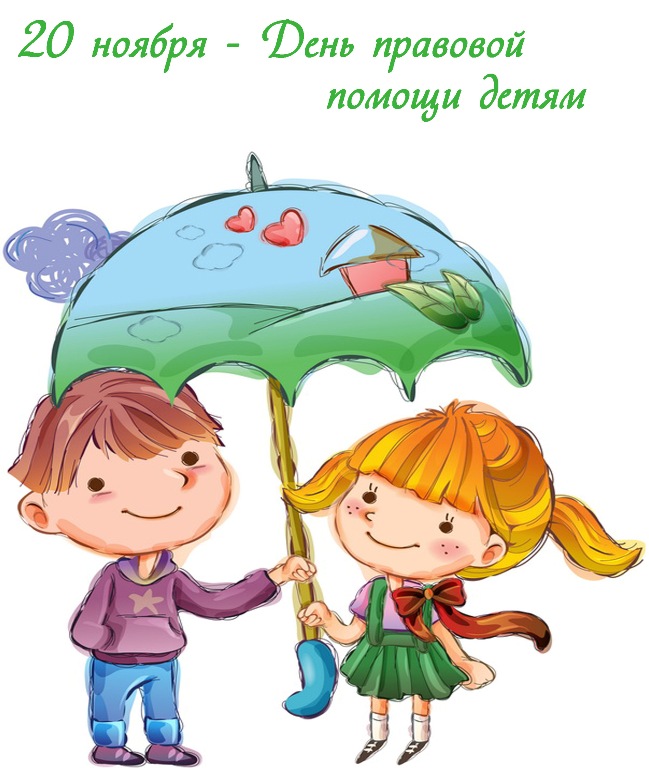 Всероссийский День правовой помощи детям 20 ноября 2017 года пройдет День правовой помощи детям, установленный решением Правительственной комиссии по вопросам реализации Федерального закона «О бесплатной юридической помощи в Российской Федерации» (протокол № 2 от 25.09.2013)  во исполнение Указа Президента России от 28.12.2012 № 1688 «О некоторых мерах по реализации государственной политики в сфере защиты детей-сирот и детей, оставшихся без попечения родителей».​В каждом из муниципальных районов Ярославской области предусмотрена работа консультационных пунктов, где будут присутствовать специалисты следующих профильных ведомств: Прокуратура Ярославской области​Управление Минюста России по Ярославской области Управление Федеральной службы судебных приставов по Ярославской областиУМВД России по Ярославской областиУправление по вопросам миграции УМВД по Ярославской областиУправление Федеральной службы исполнения наказаний по Ярославской областиУполномоченный по правам ре​​бенка в Ярославской областиУполномоченный по правам человека в Ярославской областиДепартамент образования Ярославской областиДепартамент труда и социальной поддержки населения Ярославской областиДепартамент здравоохранения и фармации Ярославской областиДепартамент по физической культуре, спорту и молодежной политике Ярославской областиАдвокатская палата Ярославской областиЯрославская областная нотариальная палатаОтделение Пенсионного фонда Российской Федерации ​по Ярославской областиЯрославское региональное отделение Фонда социального страхования Российской ФедерацииЯрославское региональное отделение Общероссийской общественной организации «Ассоциация юристов России»Управление ЗАГС Правительства Ярославской областиДля записи на прием в вашем населенном пункте необходимо заполнить форму (см. ниже) и отправить по указанному адресу, после чего сотрудники аппарата Уполномоченного по правам ребенка свяжутся с вами. Форма заявки для записи на прием 20 ноября 2017 года.docx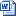 